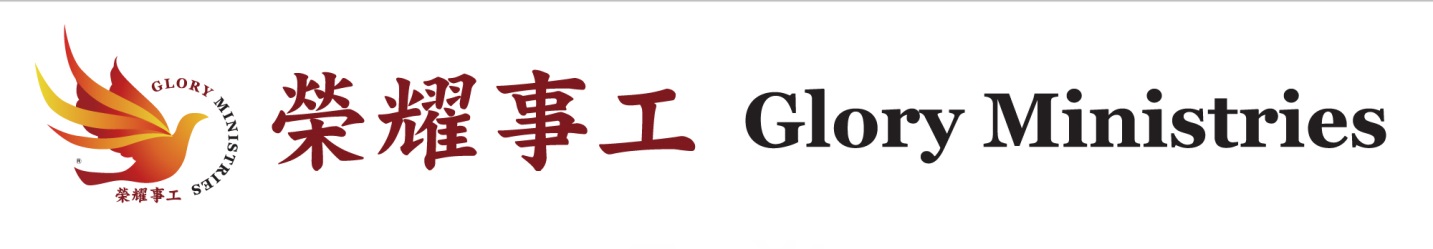 □仅注册  □8岁(含/须已受洗)-成人 刷卡5,150 NT /每人(含课本)  □2岁(含)-7岁(无课本) 刷卡2,575 NT /每人 出生年月日：________ 同行父/母姓名：________□2岁以下免费 须要报名(凭名牌入场) 出生年月日：________     同行父/母姓名：__________婴儿-到8岁(不含)以下，每一小孩需有一名大人陪同固定坐亲子区，若孩子吵闹时请先带离会场□套装特惠组(注册费+住房含早餐福华大饭店[五星级] (每房限二张单人/一张大床，无法加床) 入住2/7 3:00PM  退房2/10 12：00AM□高級双人房  刷卡11,021 NT/每人 同住者姓名：___________(若未填则大会安排)□高級单人房  刷卡16,892 NT/每房□加订2/6晚上  刷卡3,914 NT/每房2岁(含)以下小孩与1大人同住，若无其他室友愿意同住，则请预订单人房若您想预订福华大饭店之豪华双床房、三人房、家庭房......等，请见报名DM※本期荣耀学校(三)名额有限，录取以报名完成先后顺序为准，额满为止。※未照报名程序要求退款或刷退，须付行政处理费：款项50%及信用卡手续费。报名完成不退费。※请您带纸本圣经来参加聚会。  ※若您有旌旗及号角，欢迎您携带前来敬拜神。	※聚会期间会场禁止录音、录影、拍照(会后会安排时间拍照)※大陆非自由行地区兄姐，若需大会特约旅行社协助，报名完成后旅行社将与您联络。日期Date:_____ 签名Signature：__________________□我已确实阅读并签写[版权维护同意书]  (如附件  请手签正式中文全名)每一个荣耀学校都是在荣耀事工及参与学员们极多的祷告中建立而成，为了尊荣神的秩序及迎接神的荣耀，报名时请大家仔细阅读维护版权同意声明，共同遵守大会秩序，并签名表示确实阅读完毕，与报名表一同回传。□请等候报名成功的通知 再进行缴费付款资讯行程表Schedule請將報名表、匯款/刷卡單，掛號郵寄至:10597 台北市松山區南京東路五段92號6樓  榮耀事工協會 <榮耀學校(三)報名>收 或照相電郵寄至  info@gloryministries.org.tw電話：+886 2-27468091 傳真：+886 2-27646763辦公室時間：週(一) ~ (五) AM 9:30~12:00 PM13:00~18:30 更多資訊請至 榮耀事工網站 查詢 www.gloryministries.org.tw  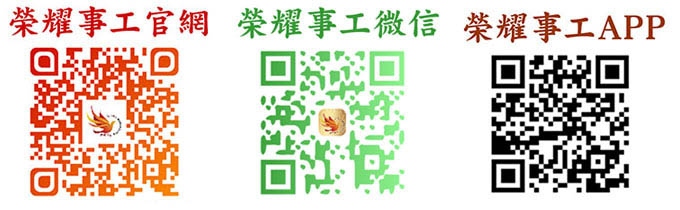 2 ／ 7  (四)2 ／ 8  (五)2 ／ 8  (五)2 ／ 9  (六)2 ／ 10  (日)10:00-13:3010:00-13:30荣耀学校荣耀学校荣耀学校荣耀学校荣耀学校16:30-20:0016:30-20:00荣耀学校荣耀学校荣耀学校荣耀学校桃园国际机场第一航厦搭车处：入境B1     第二航厦搭车处：一楼入境大厅东北侧外廊搭乘。大有巴士(1960) 直达福华大饭店站( 约50分钟 )  时间：5:50am-01:05am第一航厦搭车处：入境B1     第二航厦搭车处：一楼入境大厅东北侧外廊搭乘。大有巴士(1960) 直达福华大饭店站( 约50分钟 )  时间：5:50am-01:05am第一航厦搭车处：入境B1     第二航厦搭车处：一楼入境大厅东北侧外廊搭乘。大有巴士(1960) 直达福华大饭店站( 约50分钟 )  时间：5:50am-01:05am第一航厦搭车处：入境B1     第二航厦搭车处：一楼入境大厅东北侧外廊搭乘。大有巴士(1960) 直达福华大饭店站( 约50分钟 )  时间：5:50am-01:05am第一航厦搭车处：入境B1     第二航厦搭车处：一楼入境大厅东北侧外廊搭乘。大有巴士(1960) 直达福华大饭店站( 约50分钟 )  时间：5:50am-01:05am第一航厦搭车处：入境B1     第二航厦搭车处：一楼入境大厅东北侧外廊搭乘。大有巴士(1960) 直达福华大饭店站( 约50分钟 )  时间：5:50am-01:05am公车参阅台北等公车APP参阅台北等公车APP参阅台北等公车APP参阅台北等公车APP参阅台北等公车APP参阅台北等公车APP捷运板南线：忠孝复兴站，2号出口       信义线&文湖线：大安站板南线：忠孝复兴站，2号出口       信义线&文湖线：大安站板南线：忠孝复兴站，2号出口       信义线&文湖线：大安站板南线：忠孝复兴站，2号出口       信义线&文湖线：大安站板南线：忠孝复兴站，2号出口       信义线&文湖线：大安站板南线：忠孝复兴站，2号出口       信义线&文湖线：大安站